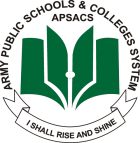 APSACS SECRITERIAT DATE SHEET FIRST TERM EXAMINATION (WARM REGION) OCTOBER 2017Note:-Examination Timing 07:45 AM to 11:30 AM.Parents to pick and drop their children according to given timings.Students to prepare from Textbook, Notebooks, and Notes provided by teachers for the Examination.Strict action will be taken against the students found guilty of cheating.Results/PTM will be held on Saturday, 04th Nov 2017.Result Timings 8:30 AM -11:30 AM.APSACS SECRITERIAT DATE SHEET FIRST TERM EXAMINATION (WARM REGION) OCTOBER 2017Note:-Examination Timing 07:45 AM to 11:30 AM.Parents to pick and drop their children according to given timings.Students to prepare from Textbook, Notebooks, and Notes provided by teachers for the Examination.Strict action will be taken against the students found guilty of cheating.Results/PTM will be held on Saturday, 04th Nov 2017.Result Timings 8:30 AM -11:30 AM.DateDayClass XIClass XII20-Oct-2017FridayChemistry/ Computer Physics21-Oct-2017SaturdayEnglishUrdu22-Oct-2017Sunday––23-Oct-2017MondayPhysicsMaths / Bio24-Oct-2017Tuesday––25-Oct-2017WednesdayMaths / BioChemistry/ Computer26-Oct-2017Thursday––27-Oct-2017FridayUrduEnglish28-Oct-2017SaturdayIslamiatPak StudiesDateDayClass XIClass XII20-Oct-2017FridayChemistry/ Computer Physics21-Oct-2017SaturdayEnglishUrdu22-Oct-2017Sunday––23-Oct-2017MondayPhysicsMaths / Bio24-Oct-2017Tuesday––25-Oct-2017WednesdayMaths / BioChemistry/ Computer26-Oct-2017Thursday––27-Oct-2017FridayUrduEnglish28-Oct-2017SaturdayIslamiatPak Studies